Pyramides et Sphinx de Gizeh(Egypte, Nord de l’Afrique)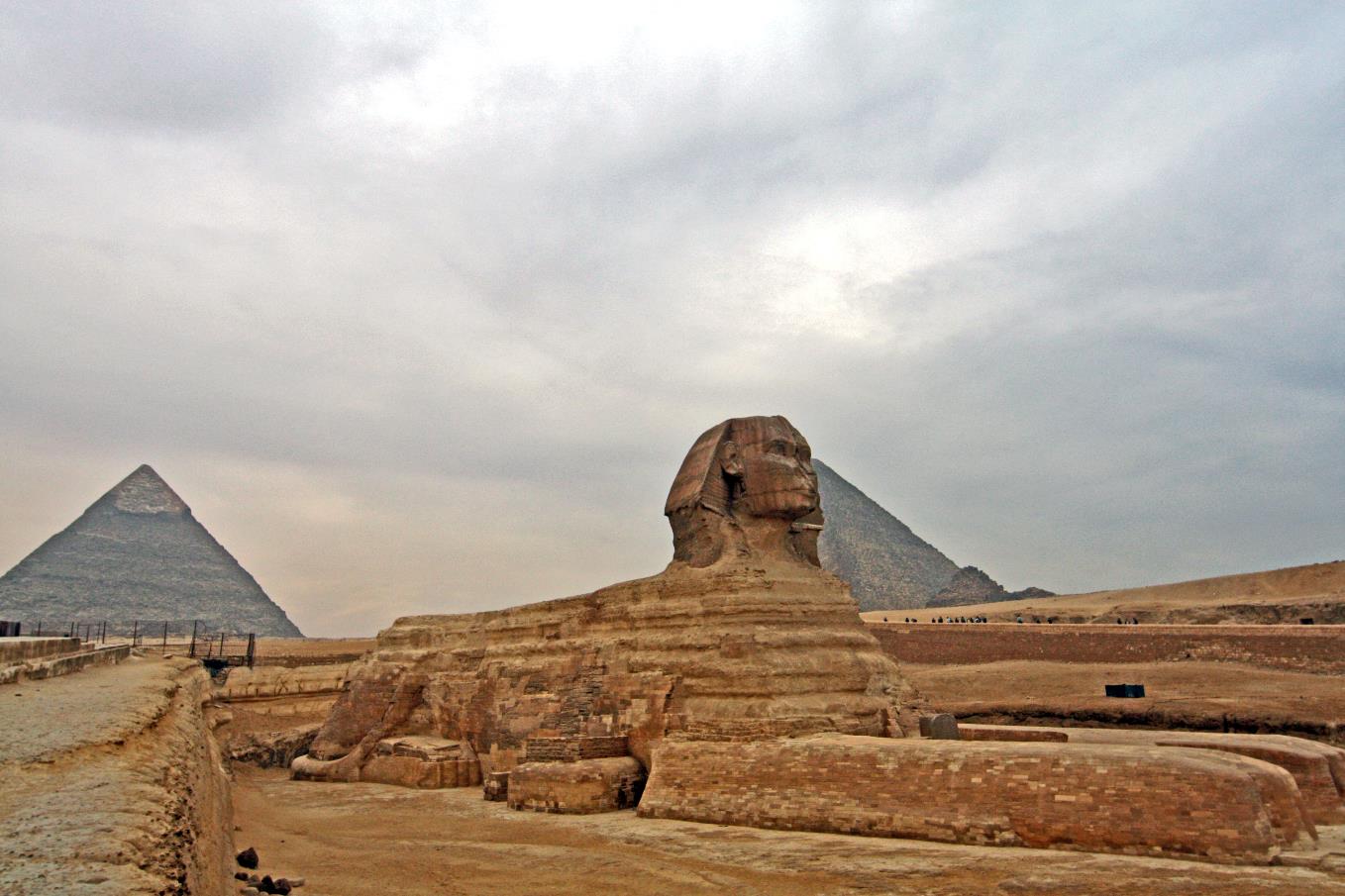 Informations et techniquesOn ne sait pas trop quel était le rôle de ce sphinx. Il est discuté par les spécialistes. Une divinité ? Un protecteur ? Un gardien ?
Vue interne de la Pyramide De Khéops. 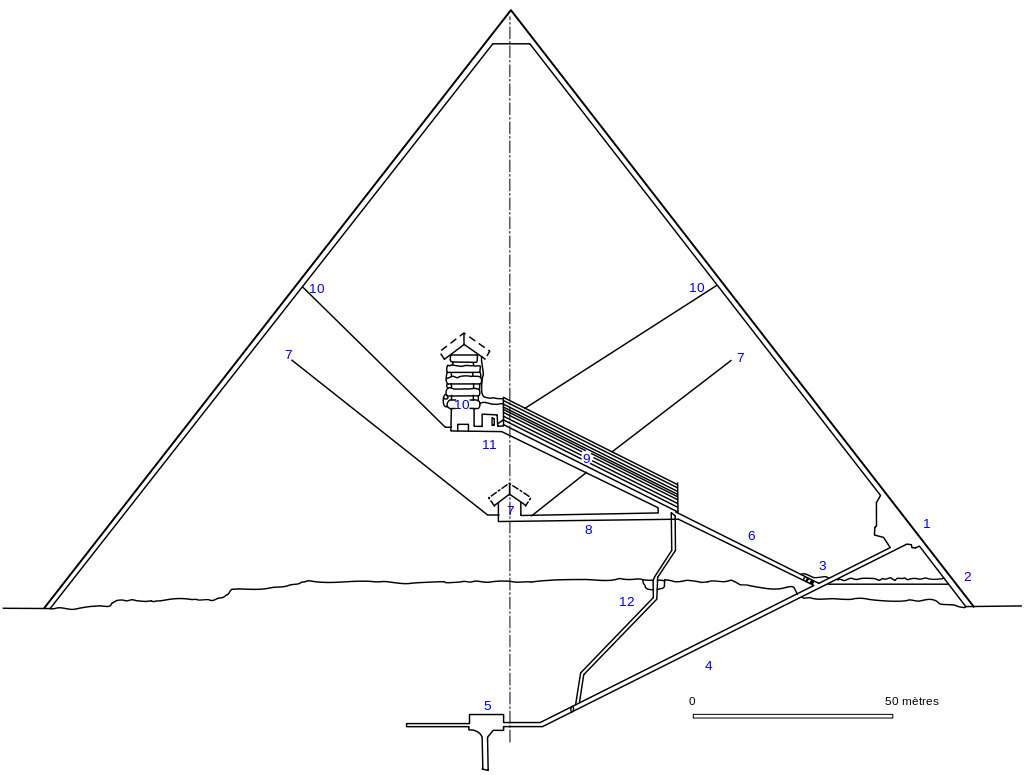 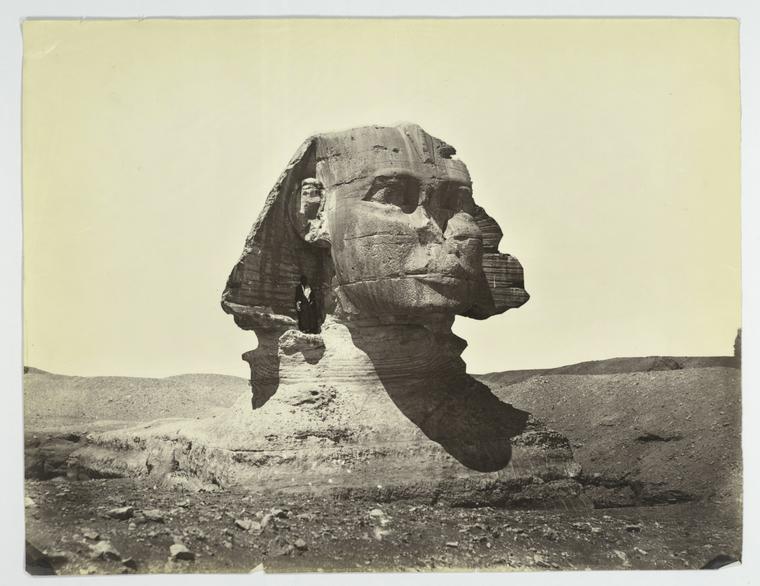 Sphinx non restauré datant de 1867. Géographie du monument.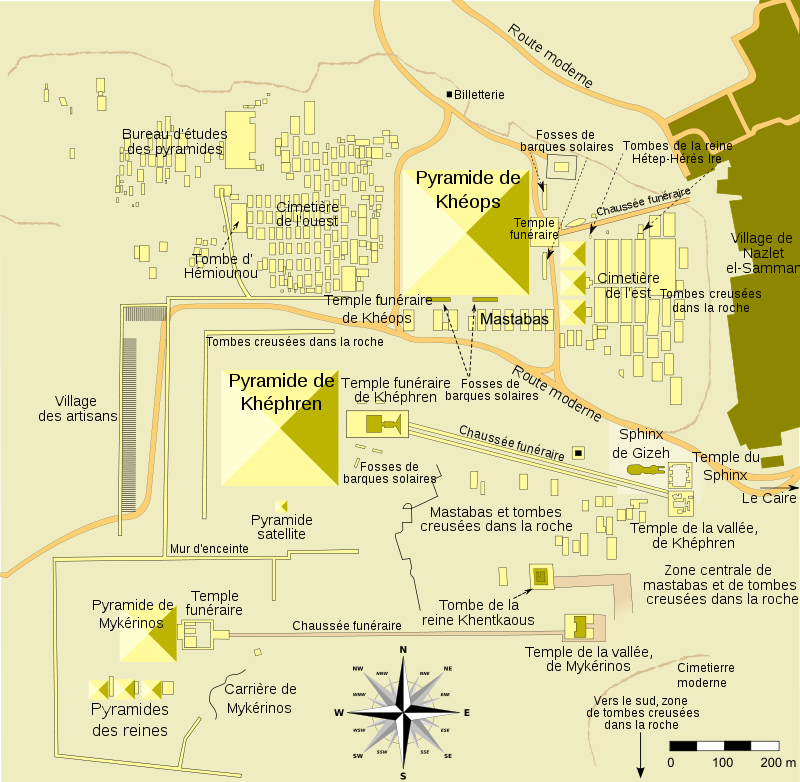 Carte du site de Gizeh. La pyramide de Khéops est la plus grande des 3 pyramides du site de Gizeh. Elle a une base carrée de 230m de côté pour une hauteur de 137m. Elle a été construite il y a 4500 ans environ.Lien : http://fr.wikipedia.org/wiki/Pyramide_de_Kh%C3%A9ops 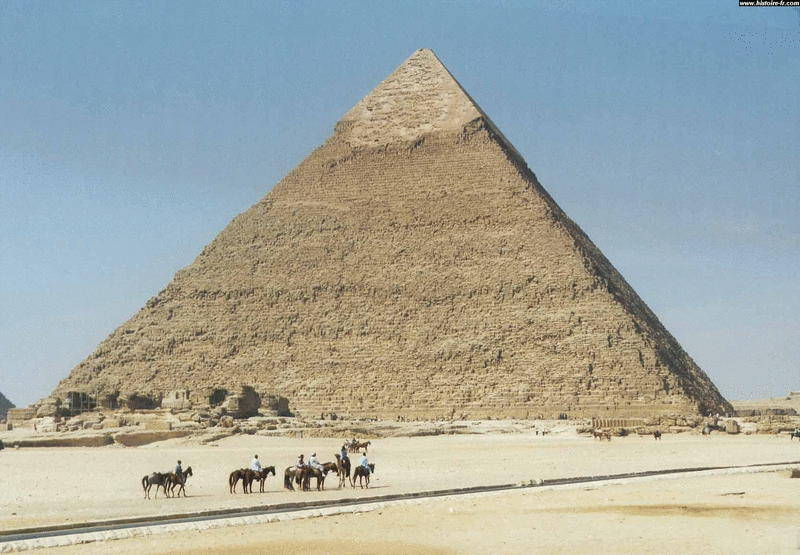 Pyramide de Kheops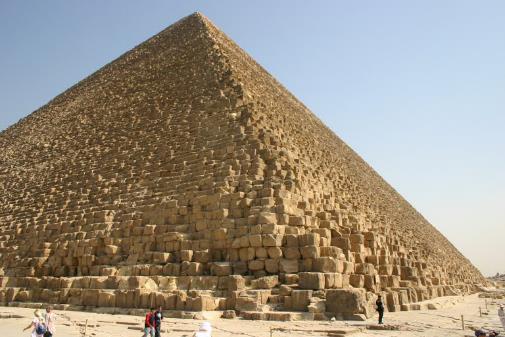 Vue proche de la pyramide de Khéops. Elle fait partie des pyramides dites « à faces lisses ». C’est la seule des 7 merveilles du monde antique à être arrivée jusqu’à nous. Elle est le tombeau présumé du Pharaon Khéops. Le Sphinx de Gizeh est situé à l’entrée du plateau où sont les pyramides. Il fait environ 75m de long, 20m de haut et 14m de large. Il a été taillé directement dans le sol. Il a été construction on pense en -2500 (2500 avant JC). 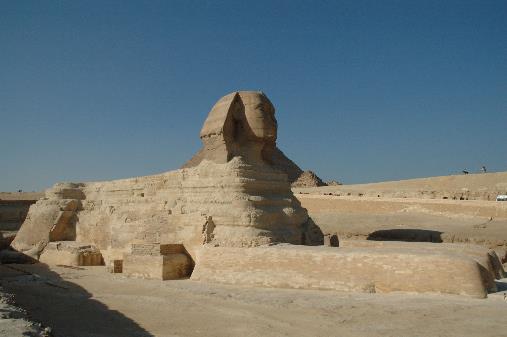 Sphinx de Gizeh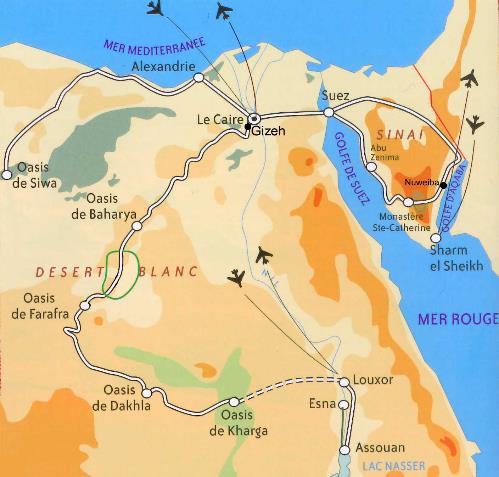 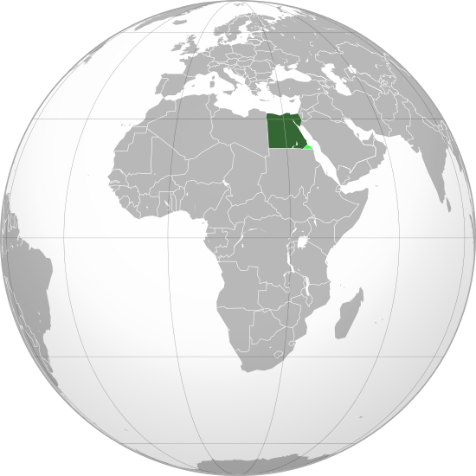 Carte de l’Egypte présentant Le Caire et GizehCarte de l’Egypte dans le monde